ДОШКІЛЬНИЙ НАВЧАЛЬНИЙ ЗАКЛАД (ЯСЛА-САДОК) №1 «ДЗВІНОЧОК»КОМУНАЛЬНОЇ ВЛАСНОСТІ САРНЕНСЬКОЇ МІСЬКОЇ РАДИІНТЕЛЕКТУАЛЬНО-  РОЗВАЖАЛЬНА ГРА-ВІКТОРИНА«КЛЮЧІ ВІД ФОРТУ БУАЯР»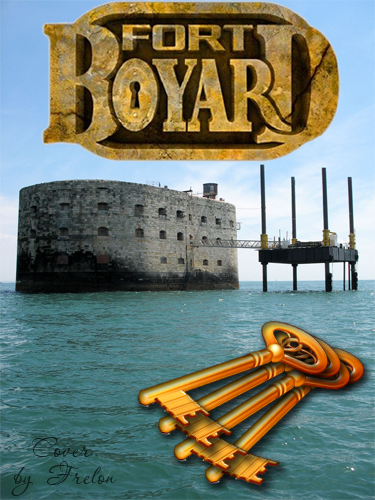 Підготувала і провелаВиховательДанильчик О.В.Сарни - 2018Мета: Зв'язне мовлення:Вчити дітей запам'ятовувати українські приказки та прислів'я за допомогою мнемотехніки;Граматика: формувати навички утворювати відносні прикметники;Узагальнити знання дітей за програмою виховання і навчання дітей у старшій групі. Закріпити вміння підбирати слова-антоніми, складати слова за першими літерами, Звукова культура: вправляти дітей у вмінні виділяти  перший звук в слові; складати зі звуків слово- ім'я; виконувати звуковий аналіз слова;виховувати навички міжособистісного взаємодії з однолітками і дорослими; бажання співпрацювати, враховувати і поважати інтереси інших, вміння знаходити спільні рішення, слухати і чути іншого, пробуджувати у дітей добрі почуття один до одного; Розвивати інтерес до занять пізнавального циклу. Виховувати позитивні емоції.Словник: збагачувати і активізувати словник Попередня робота: Бесіда з дітьми про теле-гру «Ключі від Форт-Буаяр», розглядання фотографій Форту-Буаяр.Матеріали та обладнання: ІКТ, глобус, магнітна дошка, завдання на листочках «З'єднай точки», підказка (фотографія),7 ключів, 7 конвертів із завданнями (слова антоніми, картки для д / г «Скажи навпаки; «З чого який?; «Зашифровані імена»; «Скарбниця фразеологізмів»), ігрокуби «Народні перлини», гонг, 4 бетони з різним наповненням, скринька з золотими монетами.Хід гри-вікторини:Діти заходять до зали, промовляють привітання-девіз.Іт-іт-іт – скажемо усім привіт,Ень-ень-ень –а дорослим добрий день.Ра-ра-ра – нас манить цікава гра,Би-би-би – хочемо шукать скарби. Вихователь:-Недарма, ви згадали про скарби…Діти, скажіть, а ви любите веселі пригоди? А що таке пригоди? (Інтерактивні вправи «Обговорення», діти роблять свої висновки). Хочете відправиться за скарбами? Наша подорож сьогодні почнеться саме тут в дитячому саду, який знаходиться в м. Сарни. Отже, сьогодні (діти називають день тижня, місяць) ми з вами вирушимо в Форт Буаяр. Подивіться, що це?Діти. Глобус.Вихователь. Що таке глобус?Діти. Модель Землі.Вихователь. Форт Боярд знаходиться у Франції, вірніше в Атлантичному океані біля Франції. Подивіться ось Франція. А це наша Батьківщина, як вона називається? На якому транспорті можна дістатися туди? (Діти називають транспорт).Вихователь. Давайте не будемо гадати, а підійдемо до наших столів і з'єднаємо точки від 1 до 10, і побачимо транспорт, на якому ми відправимося в подорож. (Діти виконують завдання у них виходить корабель)
Вихователь. Хто керує кораблем? (Капітан ).  А щоб швидше корабель рухався по морю, давайте подмухаємо на нього, щоб швидше добратися до місця призначення.(Діти  з різною силою дмухають )Поки ми будемо пливти, я розповім про Форт Буаяр. Це замок, який побудували дуже давно, він стоїть в океані. Подивіться на фотографію. Саме в цьому замку шукають скарби найспритніші, сильні, сміливі, розумні люди. Охороняє замок старець Фура  з довгим сивим волоссям і бородою . Тільки наприкінці весни і влітку він приймає учасників. Ось і нам прийшло запрошення прийняти участь у грі «Форт Буаяр».Поки я вам розповідала ми опинилися на місці. Увага на екран!Старець Фура:(відеозвернення)-Добрий день, хлопчики і дівчатка!  Я давно спостерігаю за вами через свою магічну кулю. Бачу, що ви дружні, сміливі, розумні діти, тому пропоную вам зіграти в інтелектуальну гру «Форт-Боярд».  Не залишайте спробу заволодіти моїми скарбами. Показавши свої знання,  проявивши винахідливість і кмітливість, ви зможете впоратися з моїми завданнями.-Якщо ви все - таки вирішили потрапити в Форт -Боярд і підкорити його, то вдарте в гонг.Вихователь: - Ну що, діти, приймаємо запрошення? Ви готові зібрати ключі форту і забрати собі скарби? Але для початку нам потрібно вибрати назву і капітана нашої команди. (Вибирають) Наш девіз: «Ми, малята  - дошкільнята, в Форт-Боярд прийшли грати. І девіз наш - перемагати! "
- Я бачу, що ви готові до гри. Діти, прошу вас не забувати, що головні супутники перемоги -дружба, взаємовиручка і кмітливість. Давайте візьмемось за руки і налаштуємось  на перемогу. Згадаймо заклик мушкетерів: "Один за всіх - всі за одного!" Бажаю удачі! Старець Фура:(відеозвернення)-Здається я чув гонг. Значить, знайшлися всетаки сміливці, готові захопити мій скарб. Ха-ха-ха! Я вже постарався, придумав такі завдання, що в житті не впоратися. Хоча, якщо зізнатися чесно, я дуже люблю дітей. Вони такі кумедні і смішні. -Ну що, мої маленькі мисливці за скарбами, я радий вітати вас в Форт - Буаяр. А ви уявляєте, що це за гра? Грати зі мною непросто, я мудрий і хитрий. Завдання будуть важкі, але цікаві. Вам належить виконати 7 завдань, що знаходяться в пляшці у вашому залі. Отримайте підказку і відшукайте пляшку. Я сподіваюся, ви добре знаєте свою актову залу, і відшукати пляшку по фотографії вам не складе труднощів. (Діти отримують фото і знаходять заховану пляшку з конвертами)За кожну правильну відповідь ви отримаєте ключ , в кінці гри вас чекає сюрприз - він знаходиться в скриньці.Відкрити його ви зможете, якщо зберете всі ключі і обміняєте його на заповітний ключ від скарбниці. На виконання кожного завдання дається певний час, за яким будемо стежити за пісочним годинником. Вихователь. Ну що готові, тоді вперед?Дістаємо перший конверт з пляшки із завданням, щоб отримати перший ключ.Ось ваше перше завдання:«Розминка для розуму» - гра «Мозковий штурм»Що з чого роблять ... ..На виконання цього завдання вам дається 1 хв. Час пішов.Що роблять з борошна? (Хліб)Що роблять з молока? (Сметану, вершки, сир, сир, кефір, ряжанку, йогурт)Що роблять з вовни овець і кіз? (Нитки, ковдри)Що роблять з вовняних ниток? (Светр, джемпер, шкарпетки, рукавиці, шарфи)Що роблять з піску? (Скло)Що роблять з глини? (Посуд, цегла)Що роблять з металу? (Інструменти, посуд)Що роблять з нафти? (Бензин)Що роблять з бавовни? (Тканини, вату)Що роблять з деревини? (Меблі)Що роблять з насіння соняшнику? (соняшникова олія)Чаклун: : (відеозвернення)- Ви розминку здолали.Добре, здорово!Отримайте підказку і відшукайте ключ. Я сподіваюся, ви добре знаєте свою актову залу, і відшукати ключ по фотографії вам не складе труднощів. (Діти отримують фото і знаходять захований ключ)А зараз отримаєте свій перший ключ. (Вихователь вручає 1 ключ)2. «Скажи навпаки»Чаклун: (відеозвернення)- Якщо пройдете через ці ворота, то станете розумнішими і відгадаєте всі інші завдання. Але перш ніж пройти через них, зверніть увагу на те, що тут намальовано. (На малюнку вершник їде задом наперед)Вихователь:- Діти, що б це значило? (Відповіді дітей) Перед тим як пройти в ворота, ви повинні підібрати слова з протилежними значеннями.
При вирішенні цього завдання, постарайтеся вкластися в 2 хвилини. Час пішов.День - нічХолодний – гарячийВисокий – низькийТупий – гострийЧорний - білийСонце – дощПрава – ліваПовний – порожнійХлопчик – дівчинкаВеселий – сумнийБрудний – чистийСвітло – темноМолодий – старийПовільний – швидкийЛегка - важка
За правильно виконане  завдання вихователь  вручає 2 ключ.3. «Зашифровані імена» Старець Фура:(відеозвернення)
-Радий бачити вас знову. - Ось моє наступне завдання називається «Назви моє ім'я». Перед вами картки із зображенням хлопчиків і дівчаток з зашифрованими іменами.Вихователь:Вам потрібно визначити перший звук в слові,  а з перших звуків всіх слів-картинок скласти ім'я. І тоді ви дізнаєтеся, як звуть цих хлопчиків і дівчаток. Відгадавши всі імена, ви отримаєте підказку. Час пішов. Надається 2 хв.
За правильно виконані завдання вихователь вручає ще один ключ. -Молодці! Багато випробувань ви вже пройшли, завоювали 3 ключа, але попереду нас чекають ще випробування. Чи готові?  Діти промовляють девіз.Щоб отримати наступний ключ, спочатку необхідно пролізти через тунель по черзі , і отримати слідуюче завдання.4. «Народні перлини»Старець Фура:(відеозвернення)
-У кожної людини на землі є маленький куточок, який йому дуже дорогий, це Батьківщина. -Я впевнений, що серед вас є знавці народознавства, так як ці завдання будуть зі світу народної творчості.Вихователь пропонує дітям за допомогою ігрокубів зібрати прислів'я і розказати його. Діти по черзі підбирають потрібні сторони кубика, збираючи певне  прислів'я та «читають» його за допомогою мнемотехніки.Команда отримує підказки і відшукує ключ.5. Старець Фура:(відеозвернення)Випробування  для капітану команди: «Знайди на дотик» На столі по колу стоять 4 бетони з різним наповненням, (квасоля, горох, рис, контейнери від кіндер сюрпризів, ) Дитина на дотик повинна  відшукати ключ в одному з бетонів.Час на виконання завдання – 1хв. Час пішов.Капітан команди відшукує ключ.
6. « З чого який?» Старець Фура:(відеозвернення)Пропоную дітям підійти до стола подивитися на картинки-підказки і утворити речення .- Кожне складене речення допомагає опустити ключ, підвішений високо над підлогою, на певний відрізок. Потрібно придумати стільки речень, щоб можна було зняти ключ з гачка. 7. «Скарбниця фразеологізмів»Старець Фура:(відеозвернення)- Діти, ви знаєте, що охороняти скарби форту мені допомагає моя помічниця Моніка разом з своїми улюбленцями. - Щоб дресирувальниця Моніка прибрала тигрів і левів зі скарбниці, потрібно озвучити проілюстровані фразеологізми, пояснити їх значення.За кожні сказані фразеологізми, Моніка буде прибирає одну тварину.  Сьогодні дресирувальницею буде Аліса.Діти по черзі тлумачать фразеологізми.Як сніг на голову – про щось дуже несподіване.Сидіти на шиї – бути на утриманні в кого-небуть, матеріально обтяжувати його.Гнатися за двома зайцями – братися за кілька справ одночасно.Водою не розлити – міцно, щиро дружити, бути завжди разом.Тримати камінь за пазухою – потай злоститися на кого-небудь, бути готовим до помсти, зробити кому-небуть неприємність.Сорока на хвості принесла – вісті, повідомлення, які невідомо звідки взято; швидке розповсюдження чуток.Як п’яте колесо до воза – зайве, ні до чого.Упіймати на гачок –ошукати кого-небуть, ввести в оману.Висіти на телефоні – без кінця телефонувати, довго говорити з ким небуть по телефону.Ловити гав – бути не уважним, бездіяльно проводити час; нічого не робити.Діти отримують останній ключ.Гравці підходять до вихователя, показуючи зароблені ключі, складають кодове слово – «Команда».Чаклун (відеозвернення)
- Я радий за вас! Я бачив все в підзорну трубу. Постаралися ви, діти. Молодці!  Вірю, шлях був важким, але і цікавим, А ще для вас сюрприз: Чекає вас найголовніший приз.  - Ви грали чудово, тому зуміли здолати Форт - Боярд. (Вихователь  відкриває замки дверей, знаходять скриню, у якій лежать «Золоті монети» -шоколадні медальйони) .Молодці! Ви перемогли в цій грі,  тому що були дружні, веселі.Ви виграли приз «золоті монети ».Але не забувайте прислів'я « Не май сто рублів, а май сто друзів ».
 До побачення, діти!